
March 2022 This document provides email templates for you to copy and paste and send to your agents. Providing clear and consistent email communication is essential:Increases attendance: Agents are busy. Reminding them of the details drives participation.Showcases company value: Whether agents attend meetings and workshops or not, they are aware of the resources you are providing.Provides open communication: Regular emails allow you to connect and receive feedback from your agents.Please note, red text indicates items you need to customize for your company. Red text should be turned to black before sending unless you wish to draw attention to those details.SALES MEETING EMAILSWeek 1 Sales Meeting (March 1, 2022) SALES MEETING EMAILS continuedWeek 2 Sales Meeting (March 8, 2022) Week 3 Sales Meeting (March 15, 2022) SALES MEETING EMAILS continued Week 4 Sales Meeting (March 22, 2022) Week 5 Sales Meeting (March 29, 2022) VIRTUAL MEETINGS ONLYMaximize attendance at your virtual meetings by sending a reminder one hour prior to the meeting in addition to the sales meeting emails mentioned above. Many virtual meeting platforms will send a meeting reminder for you. If not, schedule the reminders like you do your other meeting emails.WORKSHOP EMAILS March Workshop Reminder (March 3, 2022)VIRTUAL ONLY: workshop reminder (your virtual meeting platform may do this automatically for you).WORKSHOP EMAILS continuedApril Workshop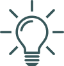 BEST PRACTICE:  Most email platforms allow you to schedule your emails in advance. You will save time by preparing your monthly meeting emails all at once. Spark & Logic's email templates make it easy to be more efficient.Send DateMonday, February 28, 2022  (or the day before sales meeting if meetings are not on Tuesdays)Send Time10 AMSubject LineSales Meeting TomorrowEmail Body (change red text to black when completed)We look forward to seeing you at the sales meeting tomorrow! Date & Time: Tuesday, March 1 at 10 AMLocation: <Insert location or link for virtual meetings> Meeting highlights:Goal SettingCompany updates<Insert additional highlights>Please reach out if you have any questions. See you tomorrow!Mark Your Calendar Lunch & Learn Workshop: March 3 at 10 AMSales Meeting: March 8 at 10 AMSales Meeting: March 15 at 10 AMSales Meeting: March 22 at 10 AMPot of Gold Contest: February 8 – March 11<insert other upcoming events>AttachmentsAgent AgendaSend DateMonday, March 7, 2022  (or the day before sales meeting if meetings are not on Tuesdays)Send Time10 AMSubject LineSales Meeting TomorrowEmail Body (change red text to black when completed)We look forward to seeing you at the sales meeting tomorrow! Date & Time: Tuesday, March 8 at 10 AMLocation: <Insert location or link for virtual meetings> Meeting highlights:Scheduling Prospecting TimeCompany Updates<Insert additional highlights>Please reach out if you have any questions. See you tomorrow!Mark Your Calendar Pot of Gold Contest: February 8 – March 11Sales Meeting: March 15 at 10 AMSales Meeting: March 22 at 10 AM<insert other upcoming events>AttachmentsAgent AgendaSend DateMonday, March 14, 2022  (or the day before sales meeting if meetings are not on Tuesdays)Send Time10 AMSubject LineSales Meeting TomorrowEmail Body (change red text to black when completed)We look forward to seeing you at the sales meeting tomorrow! Date & Time: Tuesday, March 15 at 10 AMLocation: <Insert location or link for virtual meetings> Meeting highlights:Contest ResultsReconnect with Past ClientsCompany Updates<Insert additional highlights>Please reach out if you have any questions. See you tomorrow!Mark Your Calendar Sales Meeting: March 22 at 10 AMSales Meeting: March 29 at 10 AM<insert other upcoming events>AttachmentsAgent AgendaSend DateMonday, March 21, 2022  (or the day before sales meeting if meetings are not on Tuesdays)Send Time10 AMSubject LineSales Meeting TomorrowEmail Body (change red text to black when completed)We look forward to seeing you at the sales meeting tomorrow! Date & Time: Tuesday, March 22 at 10 AMLocation: <Insert location or link for virtual meetings> Meeting highlights:Company UpdatesSurprise Activity<Insert additional highlights>Please reach out if you have any questions. See you tomorrow!Mark Your Calendar Sales Meeting: March 29 at 10 AMSales Meeting: April 5 at 10 AMLunch & Learn Workshop: April 7 at 12 PM<insert other upcoming events>AttachmentsAgent Agenda Send DateMonday, March 28, 2022  (or the day before sales meeting if meetings are not on Tuesdays)Send Time10 AMSubject LineSales Meeting TomorrowEmail Body (change red text to black when completed)We look forward to seeing you at the sales meeting tomorrow! Date & Time: Tuesday, March 29 at 10 AMLocation: <Insert location or link for virtual meetings> Meeting highlights:Mini-Mastermind: Real Estate FarmingCompany Updates<Insert additional highlights>Please reach out if you have any questions. See you tomorrow!Mark Your Calendar Sales Meeting: April 5 at 10 AMLunch & Learn Workshop: April 7 at 12 PMSales Meeting: April 12 at 10 AM<insert other upcoming events>AttachmentsAgent Agenda Send DateDay of meeting (3/1, 3/8, 3/15, 3/22, 3/29)Send Time1 hour before start time (i.e., 9 AM for a 10 AM meeting)Subject LineSales Meeting Starts in 1 HourEmail Body (change red text to black when completed)Just a reminder, our sales meeting begins in 1 hour. See you there!Meeting link: <Insert virtual meeting link>Send DateWednesday, March 2, 2022  (or the day before the workshop if workshops are not the first Thursday of the month)Send Time10 AMSubject LineLunch & Learn Workshop is TomorrowEmail Body (change red text to black when completed)Reminder - Our March workshop, 9 Tips for Boosting Your Prospecting, is tomorrow.  Date & Time: Thursday, March 3 at 12 PMLocation: <Insert location or link for virtual meetings> Details: <Insert special instructions (i.e., bring a sack lunch or lunch provided)>RSVP: email name@emailaddress.com by DATE (only if needed for setup and food ordering purposes)Workshop Description: Real estate can be a profitable line of work, but only if you keep enough leads in your sales pipeline. You want to convert your captured leads into loyal clients who offer repeat business and referrals. Real estate prospecting takes a great deal of creative effort and discipline. This workshop provides agents with nine tips to help their prospecting become more productive and enjoyable!Please reach out if you have any questions.Send DateDay of Workshop – March 3, 2022Send TimeI hour before start time (i.e., 9 AM for a 10 AM meeting)Subject LineWorkshop Starts in 1 HourEmail Body (change red text to black when completed)Just a reminder, the 9 Tips for Boosting Your Prospecting workshop begins in 1 hour. See you there!Meeting link: <Insert virtual meeting link>Send DateThursday, March 24, 2022  (or two weeks before the workshop if not the first Thursday of the month)Send Time10 AMSubject LineLunch & Learn Workshop: Profitable Lead Sources – April 7Email Body (change red text to black when completed)Join us for our April workshop, What Gets Measured Gets Managed - Profitable Lead Sources.Date & Time: Thursday, April 7 at 12 PMLocation: <Insert location or link for virtual meetings> Details: <Insert special instructions (i.e., bring a sack lunch or lunch provided)>RSVP: email name@emailaddress.com by DATE (only if needed for setup and food ordering purposes)Workshop Description: After identifying your lead sources, it is essential to evaluate their return on investment (ROI). April's workshop will show you how to effectively assess your lead sources to make sure you are spending your time and money to return the best dividends.Please reach out if you have any questions.